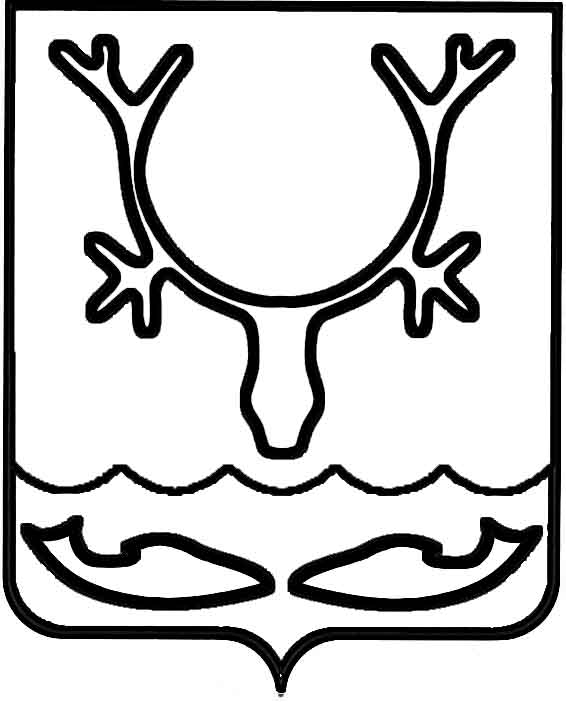 Администрация МО "Городской округ "Город Нарьян-Мар"ПОСТАНОВЛЕНИЕот “____” __________________ № ____________		г. Нарьян-МарО внесении изменений в Положение                  "О комиссии по делам несовершеннолетних и защите их прав муниципального образования "Городской округ "Город Нарьян-Мар"В соответствии с Федеральным законом от 24.06.1999 № 120-ФЗ "Об основах системы профилактики безнадзорности и правонарушений несовершеннолетних", Федеральным законом от 29.12.2012 № 273-ФЗ "Об образовании в Российской Федерации", Федеральным законом от 06.10.2003 № 131-ФЗ "Об общих принципах организации местного самоуправления в Российской Федерации", Постановлением Правительства Российской Федерации от 06.11.2013 № 995 "Об утверждении Примерного положения о комиссиях по делам несовершеннолетних и защите их прав", законом Ненецкого автономного округа от 28.03.2006 № 692-ОЗ                          "Об осуществлении в Ненецком автономном округе отдельных государственных полномочий в сфере деятельности по профилактике безнадзорности и правонарушений несовершеннолетних" Администрация муниципального образования "Городской округ "Город Нарьян-Мар"П О С Т А Н О В Л Я Е Т:Внести изменения в пункт 1.1. Положения "О комиссии по делам несовершеннолетних и защите их прав муниципального образования "Городской округ "Город Нарьян-Мар", утвержденного постановлением Администрации МО "Городской округ "Город Нарьян-Мар" от 16.06.2014 № 1524, изложив его в новой редакции:"1.1.	Комиссия по делам несовершеннолетних и защите их прав муниципального образования "Городской округ "Город Нарьян-Мар" (далее – комиссия) создана органом местного самоуправления в целях координации деятельности органов и учреждений системы профилактики безнадзорности и правонарушений несовершеннолетних по предупреждению безнадзорности, беспризорности, правонарушений и антиобщественных действий несовершеннолетних, выявлению и устранению причин и условий, способствующих этому, обеспечению защиты прав и законных                           интересов несовершеннолетних, социально-педагогической реабилитации несовершеннолетних, находящихся в социально опасном положении, выявлению и пресечению случаев вовлечения несовершеннолетних в совершение преступлений и антиобщественных действий.Комиссия по делам несовершеннолетних и защите их прав муниципального образования "Городской округ "Город Нарьян-Мар" осуществляет деятельность            на территории муниципального образования "Городской округ "Город Нарьян-Мар".".Внести изменения в пункт 5.4. Положения "О комиссии по делам несовершеннолетних и защите их прав муниципального образования "Городской округ "Город Нарьян-Мар", утвержденного постановлением Администрации МО "Городской округ "Город Нарьян-Мар" от 16.06.2014 № 1524, дополнив его вторым абзацем следующего содержания:"В случае отсутствия на заседании комиссии ответственного секретаря комиссии секретарь заседания комиссии выбирается из числа присутствующих                   в заседании членов комиссии путём открытого голосования простым большинством голосов.".Внести изменения в состав комиссии по делам несовершеннолетних и защите их прав муниципального образования "Городской округ "Город Нарьян-Мар", утвержденный постановлением Администрации МО "Городской округ "Город Нарьян-Мар" от 16.06.2014 № 1524, изложив его в новой редакции:"Настоящее постановление вступает в силу со дня его официального подписания.0604.2015431КоловангинАлександр Юрьевичзаместитель главы Администрации муниципального образования "Городской округ "Город Нарьян-Мар" по вопросам социальной политики, председатель комиссии;Поздеева Татьяна Ардэковнаглавный специалист Управления образования, молодежной политики и спорта Администрации муниципального образования "Городской округ "Город Нарьян-Мар", заместитель председателя комиссии, член комиссии;КоткинаНаталья Викторовнаспециалист Управления образования, молодежной политики и спорта Администрации муниципального образования "Городской округ "Город Нарьян-Мар", ответственный секретарь комиссии, член комиссии.Члены комиссии:Аверкиева Альбина Владимировнаначальник филиала по Ненецкому автономному округу Федерального казенного учреждения Уголовно-исполнительной инспекции Управления Федеральной службы исполнения наказаний России по Архангельской области                     (по согласованию);Анохина Ольга Станиславовнаведущий консультант группы обеспечения деятельности Уполномоченного по правам ребенка управления обеспечения деятельности Уполномоченного по правам человека                             в Ненецком автономном округе и Уполномоченного по правам ребенка в Ненецком автономном округе аппарата Собрания депутатов Ненецкого автономного округа                                    (по согласованию);Давыдова Лариса Людвиговнаведущий профессиональный консультант казенного учреждения Ненецкого автономного округа "Центр занятости населения"                               (по согласованию);Зенина Оксана Степановназаместитель директора государственного бюджетного учреждения Ненецкого автономного округа "Ненецкий региональный центр развития образования" (региональный центр психолого-педагогической, медицинской и социальной помощи "ДАР") (по согласованию);Ляпина Ольга Павловназаведующая отделением социальной помощи семье и детям государственного бюджетного учреждения социального обслуживания населения Ненецкого автономного округа "Комплексный центр социального обслуживания"                                (по согласованию);Паневина Надежда Ивановнаглавный консультант отдела организации медицинской помощи и развития здравоохранения Департамента здравоохранения, труда и социальной защиты населения Ненецкого автономного округа (по согласованию);ПодольяноваТатьяна Викторовнаначальник отделения по делам несовершеннолетних Управления Министерства внутренних дел Российской Федерации                           по Ненецкому автономному округу                               (по согласованию);Поздеева Ольга Ивановнаспециалист-эксперт отдела семейной политики, опеки и попечительства Департамента здравоохранения, труда и социальной защиты населения Ненецкого автономного округа                      (по согласованию);Ульяновская Людмила Павловнадепутат Совета городского округа "Город Нарьян-Мар" (по согласованию);Храпова Лиана Анатольевназаместитель руководителя Департамента образования, культуры и спорта – начальник Управления образования Ненецкого автономного (по согласованию);Чалова Наталья Федоровнаначальник Управления образования, молодежной политики и спорта Администрации муниципального образования "Городской округ "Город Нарьян-Мар".".Глава МО "Городской округ "Город Нарьян-Мар" Т.В.Федорова